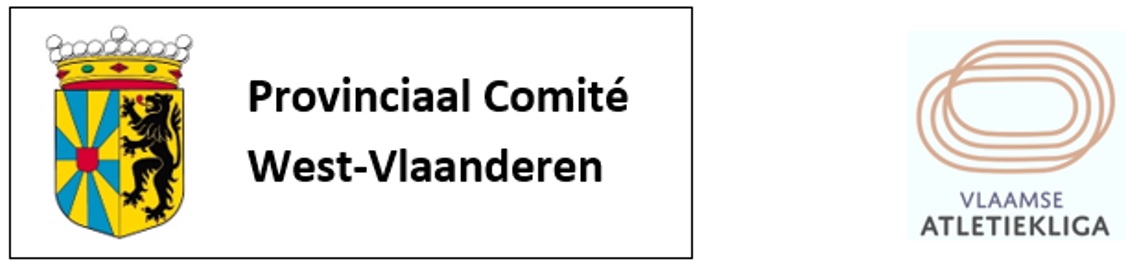 			Clubklassementen   2018Meisjes  Cadetten					Jongens  Cadetten
1    AZW		213,5				1    AVR		164 
2    FLAC		147.5				2    MACW		127,5
3    HAC		136				3    OB			123,5
4    MACW		135.5				4    HAC		117
5    AVR		  80				5    FLAC		107
6    OB			  67.5				6    HCO		  73
7    HCO		  34				7    KKS			  64
8    AVMO		  6				8    AVMO		  55
9    KKS			  5				9    AZW		  41                         Meisjes  Scholieren					Jongens  Scholieren
1    HAC		180.5				1    FLAC		299
2    HCO		153.5				2    AVR		263.5
3    AVR		145.5				3    AZW		119.5
4    FLAC		114				4    KKS			87.5
5    KKS			  73.5				5    AVMO		48
6    MACW		  68.5				6    MACW		31.5
7    AZW		  63.5				7    OB			  29
8    AVMO		  13				8    HCO		  12
9    OB			  7                                                                                                                  Vrouwen  JSM					Mannen  JSM
1    HAC		234.5				1    FLAC		210                            2    AVMO		158				2    KKS			179
3    FLAC		157				3    AZW		163.5
4    OB			103				4    MACW		128
5    HCO		102                                              5   HAC		125.5                                                    6    AVR		  95				6    AVMO		113
7    AZW		  85,5				7    AVR		  95	
8    KKS			  55				8    OB			  83
9    MACW		  42				9    HCO		  65.5
10  BEHO		  12			           10    BEHO		  21	TOTAAL   VROUWEN					TOTAAL   MANNEN                                                             1    HAC		551				1    FLAC		616
2    FLAC		418.5                             		2    AVR		522.5                                                                                      3    AZW		362,5				3    KKS			330,5
4    AVR	             320.5				4    AZW		324
5    HCO		289,5				5    MACW	 	287
6    MACW		246				6    HAC		242,5
7    OB			177,5				7    OB			235,5
8    AVMO		177				8    AVMO		216
9    KKS			133.5				9    HCO		150.5
10  BEHO		12			           10    BEHO		21